 				APPLICATION FORM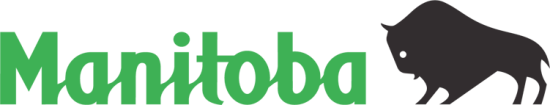 Alternate formats available upon request.You are not required to submit a cover letter, but are asked to submit a copy of your resume. References or other documentation may be requested at a later point if invited for further consideration.The selection board will rely only on information provided in this form to determine whether a candidate will be invited for further assessment.  PART 1: APPLICANT INFORMATION(REQUIRED)PART 2: SCREENING CRITERIA(REQUIRED)For each of the screening criteria for this position, describe how you meet the criteria, using significant examples from your experience. Experience can include work, volunteer and/or educational experience.  You must not exceed a maximum of 200 words per screening criterion.  Additional criteria may be reviewed at a later stage with candidates selected for further assessment.  PART 3: EMPLOYMENT EQUITY DECLARATION(VOLUNTARY)The Manitoba government recognizes the importance of building an exemplary public service reflective of the citizens it serves, where diverse abilities, backgrounds, cultures, identities, languages and perspectives drives a high standard of service and innovation. The Manitoba government supports equitable employment practices and promotes representation of designated groups (women, Indigenous people, persons with disabilities, visible minorities). We encourage applicants to voluntarily self-declare. Click here for more information on the Employment Equity Policy.Please check the boxes that apply to you. Note that you may declare in one or more of the employment equity groups.  WOMEN  INDIGENOUS PEOPLE  PERSONS WITH DISABILITIES  VISIBLE MINORITIESPART 4: VETERANS’ PREFERENCE DECLARATION(VOLUNTARY)Veteran status is a consideration in all competitions where it is deemed to be in the public interest.  Completion of this veterans’ preference declaration is voluntary.Click here for more information on the Veterans’ Preference Policy. I wish to declare Veteran statusPART 5: APPLICATION DECLARATION(REQUIRED)Candidate Name/Signature:      						Date:      We thank all who apply and advise that only those selected for further consideration will be contacted.Advertisement #36881Job TitleProject ConsultantDepartment(s)Civil Service CommissionLocation(s)Winnipeg, MBFirst Name:     First Name:     Family (last) Name:     Family (last) Name:     Family (last) Name:     Phone Number:     Phone Number:     Email:     Email:     Email:     Address:     Address:     City:      City:      City:      Province:     Country:     Country:     Postal Code:     Postal Code:     Are you currently employed with the Manitoba Government in a term, regular or departmental position?Are you currently employed with the Manitoba Government in a term, regular or departmental position?Are you currently employed with the Manitoba Government in a term, regular or departmental position?Are you currently employed with the Manitoba Government in a term, regular or departmental position? Yes    NoAre you currently legally entitled to work in Canada?Are you currently legally entitled to work in Canada?Are you currently legally entitled to work in Canada?Are you currently legally entitled to work in Canada? Yes    NoScreening criteriaDescribe how you meet each screening criterion, using specific examples as appropriate.You must not exceed a maximum of 200 words per screening criterion.  1.  Project management experience leading the design, development, implementation and evaluation of multiple projects andinitiatives.2. Research and analytical skills with experience gathering and analyzing information, identifying trends and providing creative andstrategic options to complex issues.3. Effective interpersonal skills with experience establishing collaborative, client-focused relationships with diverse stakeholders and effectively leading teams to achieve results.4. Communication skills with experience developing communication plans and drafting and delivering clear and concise written and verbal communication for a variety of audiences.5. Change management experience supporting organizational change with hope, optimism and resiliency; and leveraging opportunities for innovation and responsible risk taking.I certify that the information provided on this application is accurate and complete to the best of my knowledge as of the date indicated below.   YesI understand that falsified or misleading statements and omissions will result in rejection of this application and, if employed, may be cause for termination. YesI have attached a copy of my resume to this application form.  Yes